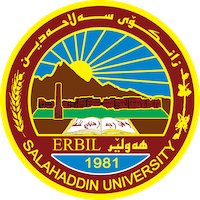 Academic Curriculum Vitae 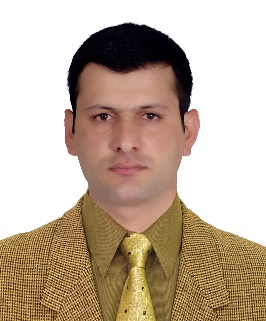 Personal Information: Full Name: Sherwan Jalil AhmedAcademic Title: Lecturer Email: sherwan.ahmed1@su.edu.krdMobile: +9647504528240Education: B.SC  : 2007-2008 / Economics / College of Administration & Economics/ Salahaddin University-ErbilM.SC : 2014/ Agriculture Economic/ Department of Economics/College of Commerce/ Mansoura University, EgyptEmployment:Assistant Researcher/ College of Administration & Economics / Salahaddin University-Erbil 2009Assistant Lecturer / College of Agricultural Engineering Science/ Salahaddin University-Erbil 2015Teaching experience:I have taught undergraduate courses:Agriculture Economics (stage 2)Marketing of Horticultural Products (stage 4)Agricultural Extension (stage 4, 2, 3)Elective (Feasibility Study) (stage 4) Economic of industrial Projects (stage 2)Plant Projects Management (stage 2)Industrial Marketing (stage 2)Academic skills (stage 1) English language (stage 1) I have also taught the practical version of all the subjects listed above.I have done training courses for the graduation Students about Management of greenhouse projects (College of Agricultural Engineering Science) 2023I have done training courses for the graduation Students about Production inside and outside green house (Young and Agriculture Projects) 2019Research and publicationsنحو توجيه الخريجين الزراعيين الى  المشاريع الزراعية الصغيرة . 2022دور عناصر التكلفة (الموارد الاولية المحلية والمستوردة) في تسعير المنتجات الانشائية في اقليم كوردستان للفترة من 2005-2015   2019 شرۆڤەی واقعی بیكاری دەرچووانی زانكۆی سەلاحەددین لە نێوان هۆكار و چارەسەردا. 2018Interaction effect of planting date and foliar application on some vegetative growth characters and yield of broccoli (Brassica olerasea var italica) grown under unheated … 2017The role of agricultural development in the face of food gap in the Kurdistan Region. 2014Conferences and courses attendedCourse  from Hungarian Organization about Permaculture (College of Agricultural Engineering Science) 2023training courses from Horticulture Department about Mushroom Production (College of Agricultural Engineering Science) 2022HSAD Extension workshop 20132nd Scientific Agricultural conference 2016Training for ICDL, 2022 Workshop about saving water in kurdistan 2022Professional memberships Member of Teacher's syndicateMember of Economists syndicateMember of examination committee 2016-2017Member of examination committee 2019-2020Member of examination committee 2020-2021Member of examination committee 2021-2022Professional Social Network Accounts:https://www.researchgate.net/profile/Sherwan-Ahmedhttps://web.facebook.com/sherwan.jalil.3https://www.linkedin.com/in/sherwan-ahmed-892328122/https://scholar.google.com/citations?user=T9ChqYcAAAAJ&hl=enhttps://orcid.org/my-orcid?orcid=0009-0000-9796-0849